         PANITIA PENDIDIKAN PERS MAHASISWA TINGKAT DASAR (PPMTD)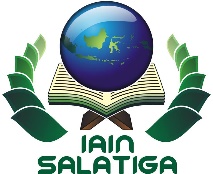 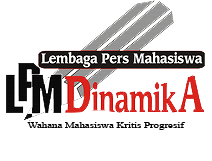 LEMBAGA PERS MAHASISWA (LPM) DINAMIKAINSTITUT AGAMA ISLAM NEGERI (IAIN) SALATIGAKantor Redaksi: Gd. A. Lt II Kampus 1 IAIN Salatiga Jl. Tentara Pelajar No. 02 SalatigaDaftar Peserta PPMTDNoNamaJurusan1Abdul WakhidKPI2Ahmad HidayatT. Mtk3Ahmad HidayatTBI4Ahmad SyarifudinIAT5Akhmad AlwijayaSPI6Amalia Fatimah RamadabiHKI7Anand FirdausKPI8Anik Nur AisahES9Anindya Putri PrameswariKPI10ApriliantiT. IPA11Aulia Ul MalihahPGMI12Bella MarthasariT. Mtk13Danang WibowoKPI14Delia Nur IfrianiT.IPA15Devany Rahmadilla E.PPGMI16Dhoivil MuPI17Diana ShintaIAT18Dwi Puspita SariHKI19Elisa NurahmaT. IPA20Engga Faratya WilestariPS21Eti HerawatiIAT22Farah Fitria DamayantiAS23Firman Al-KautsarHKI24Hana HasanahHKI25Helda GiardikaHES26HenrikBPKI27Indra Bagus PriswantokoKPI28Isma SabrinaTBI29Juwita Okta YTBI30Kafhaya NuzulanisaIAT31Kayyis WijdanantoKPI32Klarisa Fitria AstutiKPI33Lailatul Nikmatis Sa’adahPAI34Lilis SetyowatiKPI35Lulu’ Desty SofhyanaAS36Luluk FadliyahMD37M. Ilham ZulfikarHKI38Muhamad TaufikKPI39Muhammad Alvien Surya AnwarKPI40Muhammad Alwi HasaniMD41Muhammad Nurul IchsanTBI42Muhammad Taufiq Ushuluddin KPI43NailatussyarifahAS44Narendra IrawatiES45Novita LutfiatunT. IPA46Novita Tri WardaniPS47Nur Afifah AsfiyatiKPI48Nur RofiahAS49Pattika Reyhan MadaniPI50Puji LestariPAI51Risqa Aulia RokhmahAS52Riyan SaputraKPI53Rizki Muhammad AlifKPI54Rofi’ah KurniawatiTBI55SakinaKPI56Shoimatus Sa’diyahHKI57Silva PrasastiAS58Slavia Praha FathalindaPI59Sinta ErmawatiHES60Suprih HartiniKPI61Thoriq Baihaqi FirdausAFS62Yulia HafildaHES63Trimo wati64Zahrina Hibatul Azizah